                Colegio San Manuel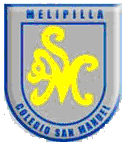                 Melipilla                Profesora: Teresita Fabio Muñoz                  Asignatura: Lenguaje                                                                          Trabajo De Audio para 5° Básico.Tema: lectura Domiciliaria Perico Trepa por Chile.Debe realizar un audio de no más de cinco minutos, demostrando su conocimiento del libro leído.Este audio debe enviarse el 14 o 15 de mayo, al siguiente correo:Teresitafabiom@gmail.com.Pauta para el Trabajo.1.- Autor del libro.2.- Personaje (es) Principal (es).3.- Comenta en breves palabras el Inicio, Desarrollo y Desenlace o final del cuento.4.- Nombra al menos 4 personajes del libro.5.- Describe de forma completa (Física y Psicológica) al personaje principal, dando a conocer su nombre.6.- Menciona al menos cuatro lugares que conoció Perico y describe como eran.7.- Si tú fueras Perico ¿Qué lugares de Chile te gustaría conocer? ¿Por qué? 8.- Cuenta lo que más te gustó del cuento y explica ¿por qué?9.- Cuenta lo que menos te gustó del cuento y explica ¿por qué?10.- Inventa un nuevo final para este libro.                                                        PAUTA DE EVALUACIÓN.CRITERIOS:  Logrado,  Medianamente Logrado,  No Logrado. INDICADORESPUNTAJE      L            ML          NL   Entrega audio en la fecha indicada       4              2             0Conoce su autor2              1             0Reconoce personajes4               2             0Conoce el tema del cuento(Inicio, desarrollo y final)       4               2             0Reconoce personajes del cuento       2                1            0Describe personaje principal de manera completa ( física y psicológica)4                2             0Menciona  al menos tres lugares mencionados en el cuento4                2             0Explica y da a conocer un lugar que le gustaría conocer de Chile.	4                2             0Cuenta lo que más te gusto del libro y da a conocer el por qué.4                2             0Cuenta lo que menos le gusto del libro y da a conocer el por qué.        4                 2             0Cambia el final de la historia en breves palabras.4                 2            0Puntaje Total para obtener un 7: 40 puntos.Puntaje para obtener un 4: 24 puntos..